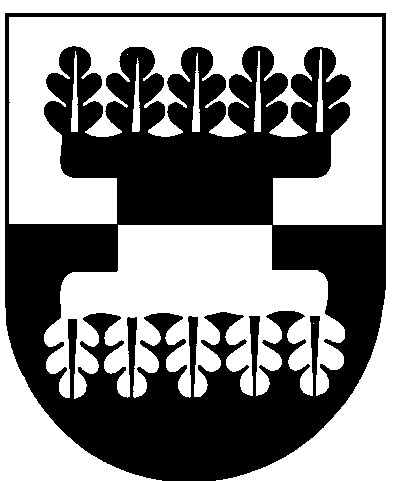 ŠILALĖS RAJONO SAVIVALDYBĖSMERASPOTVARKISDĖL ŠILALĖS RAJONO MOKSLEIVIŲ EILĖRAŠČIŲ KONKURSO „AŠ PRIEŠ KORUPCIJĄ“ NUOSTATŲ PATVIRTINIMO IR VERTINIMO DARBO GRUPĖS SUDARYMO2017 m. gegužės 25 d. Nr. T3-41(2.1) ŠilalėVadovaudamasis Lietuvos Respublikos vietos savivaldos įstatymo  20 straipsnio  4 ir 5  dalimis, Šilalės rajono savivaldybės 2017–2019 metų strateginiu veiklos planu, patvirtintu Šilalės rajono savivaldybės tarybos 2016 m. spalio 27 d. sprendimu Nr. T1-254 „Dėl Šilalės rajono savivaldybės 2017–2019 metų strateginio veiklos plano tvirtinimo“:S u d a r a u Šilalės rajono moksleivių eilėraščių konkurso „Aš prieš korupciją“ vertinimo darbo grupę:Jonas Gudauskas, Šilalės rajono savivaldybės meras, darbo grupės vadovas;Rūta Janavičiūtė, Šilalės rajono savivaldybės administracijos Komunikacijos ir informacinių technologijų skyriaus vyr. specialistė, narė;Rasa Kuzminskaitė, Šilalės rajono savivaldybės administracijos Švietimo, kultūros ir sporto skyriaus vedėja, narė;Martynas Remeikis, Šilalės rajono savivaldybės administracijos Teisės ir viešosios tvarkos skyriaus vyr. specialistas, narys;Teresė Ūksienė, Šilalės rajono savivaldybės tarybos narė, narė; T v i r t i n u Šilalės rajono moksleivių eilėraščių konkurso „Aš prieš korupciją“ nuostatus (pridedama).P a v e d u šį potvarkį paskelbti Šilalės rajono savivaldybės interneto svetainėje www.silale.lt ir Teisės aktų registre.Šis potvarkis gali būti skundžiamas Lietuvos Respublikos administracinių bylų teisenos įstatymo nustatyta tvarka. Meras	Jonas GudauskasSUDERINTA	SUDERINTA	SUDERINTAAdministracijos direktorius	Teisės ir viešosios tvarkos	Teisės ir viešosios tvarkos	skyriaus vyr. specialistė	skyriaus kalbos tvarkytojaRaimundas Vaitiekus	pavaduojanti skyriaus vedėją2017-05-	Aldona Špečkauskienė 	Regina Kvederienė	2017-05-	2017-05-ParengėTeisės ir viešosios tvarkosskyriaus vyr. specialistasMartynas Remeikis2017-05-24	PATVIRTINTA	Šilalės rajono savivaldybės	mero 2012 m. balandžio    d.	potvarkiu  Nr. ŠILALĖS RAJONO MOKSLEIVIŲ EILĖRAŠČIŲ KONKURSO „AŠ PRIEŠ KORUPCIJĄ“ NUOSTATAII SKYRIUSBENDROSIOS NUOSTATOSŠilalės rajono moksleivių eilėraščių konkurso „Aš prieš korupciją“ (toliau – konkursas) nuostatai reglamentuoja konkurso tikslus, dalyvius, kūrybinių darbų pateikimo sąlygas, vertinimo ir apdovanojimo tvarką.Konkurso organizatorius – Šilalės rajono savivaldybė.Konkurso dalyviai – Šilalės rajono mokyklų mokiniai.II SKYRIUS KONKURSO TIKSLAIUgdyti vaikų ir jaunimo gebėjimus kurti ir skatinti vaikų/visuomenės nepakantumą korupcijai.Skatinti vaikus ir jaunimą domėtis korupcijos prevencija.III SKYRIUS KŪRYBINIŲ DARBŲ PATEIKIMO SĄLYGOSEilėraščiai negali būti plagijuojami. Eilėraščiai pateikiami .DOCX, .PDF formatu.Eilėraščiai turi išsiskirti originalumu ir informatyvumu apie korupcijos daromą žalą visuomenei.Konkurso dalyvis gali atsiųsti ne daugiau kaip vieną eilėraštį, kuris turi atitikti konkurso temą.Eilėraščio ilgis neribojamas.Eilėraštis turi būti tinkamas transliuoti žiniasklaidoje kaip priemonė pabrėžiant korupcijos daromą žalą visuomenei.Eilėraščių teikimo tvarka:konkurso dalyviai iki 2017 m. birželio 30 d. adresu martynas.remeikis@silale.lt pateikia sukurtą eilėraštį;konkurso dalyvis, pateikdamas eilėraštį, turi nurodyti šiuos duomenis: autoriaus vardas ir pavardė, gimimo metai, mokyklos pavadinimas, klasė.Eilėraščiai, kurie neatitinka konkurso reikalavimų, ar paaiškės, kad buvo plagijuojami, vertinami nebus.Konkurso koordinatorius – Teisės ir viešosios tvarkos skyriaus vyr. specialistas Martynas Remeikis, tel. (8449) 76117, el. paštas martynas.remeikis@silale.lt.IV SKYRIUSVERTINIMAS IR APDOVANOJIMASEilėraščius vertins Šilalės rajono savivaldybės mero potvarkiu sudaryta Šilalės rajono moksleivių eilėraščių konkurso „Aš prieš korupciją“ vertinimo darbo grupė (toliau – darbo grupė).Kiekvienas darbo grupės narys balais įvertina 10 labiausiai patikusių eilėraščių. Eilėraščiai vertinami 10 balų sistema: 10 balų – didžiausias įvertinimas, toliau balai suteikiami mažėjimo tvarka. Sumuojami visų darbo grupės narių vertinimo balai. Nugalėtoju tampa eilėraštis, surinkęs daugiausia darbo grupės narių balų.Eilėraščių vertinimo kriterijai:atitiktis temai; įtaiga ir originalumas.Darbo grupė išrenka tris eilėraščių konkurso nugalėtojus, surinkusius daugiausia darbo grupės vertinimo balų.Trys eilėraščių konkurso nugalėtojai bus apdovanojami planšetiniais  kompiuteriais, diplomais ir atminimo dovanomis.V SKYRIUSBAIGIAMOSIOS NUOSTATOSAutorių sutikimu su šiomis sąlygomis laikomas eilėraščių atsiuntimas.Atsiuntę darbus Konkurso dalyviai sutinka ir leidžia, kad Organizatorius viešai skelbtų jų vardą, pavardę, eilėraštį žiniasklaidos priemonėse.Konkurso nugalėtojai skelbiami Šilalės rajono savivaldybės interneto svetainėje www.silale.lt.Dalyvavimas Konkurse reiškia dalyvio sutikimą su visomis Konkurso sąlygomis ir šiais nuostatais._______________________